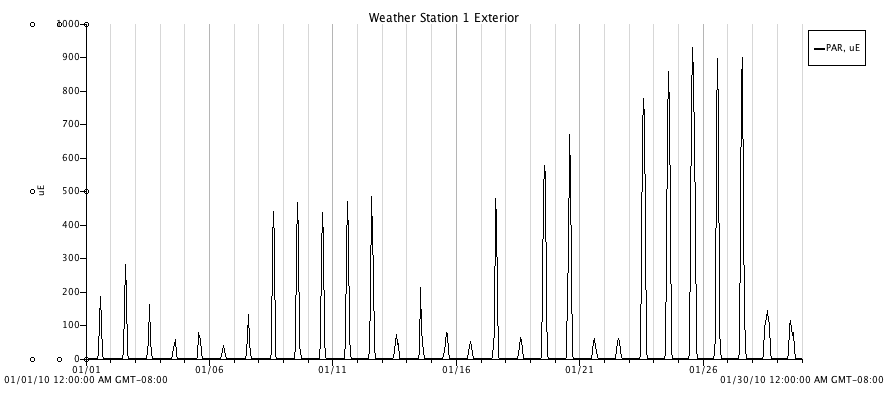 Figure 15. Photosynthetic active radiation (PAR, mol m-2s-1)  from an exterior plot for the month of January, 2010.